Състезание „Аз знам“ 2012гПримерен тест по български език за I клас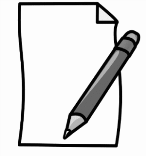 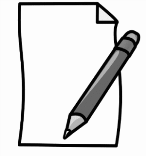 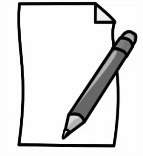 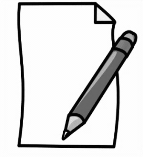 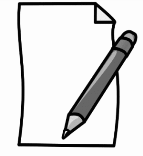 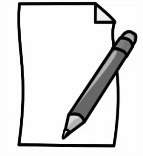 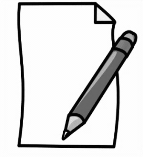 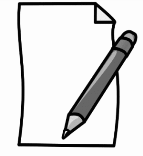 